Publicado en Barcelona el 17/01/2024 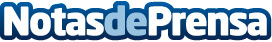 DSV – Global Transport and Logistics entra a formar parte de la cartera de la agencia de comunicación edeonLa multinacional con sede en Rubí ha confiado su comunicación para el Sur de Europa a la agencia de comunicación edeon, situada en Sant Cugat del Vallès, BarcelonaDatos de contacto:Carlos TostEDEON MARKETING SL931929647Nota de prensa publicada en: https://www.notasdeprensa.es/dsv-global-transport-and-logistics-entra-a_1 Categorias: Nacional Comunicación Marketing Cataluña Logística http://www.notasdeprensa.es